易班账号密码找回易班账号找回有两种情况一种是用现有的手机注册的那么这个就好办了进入易班的主界面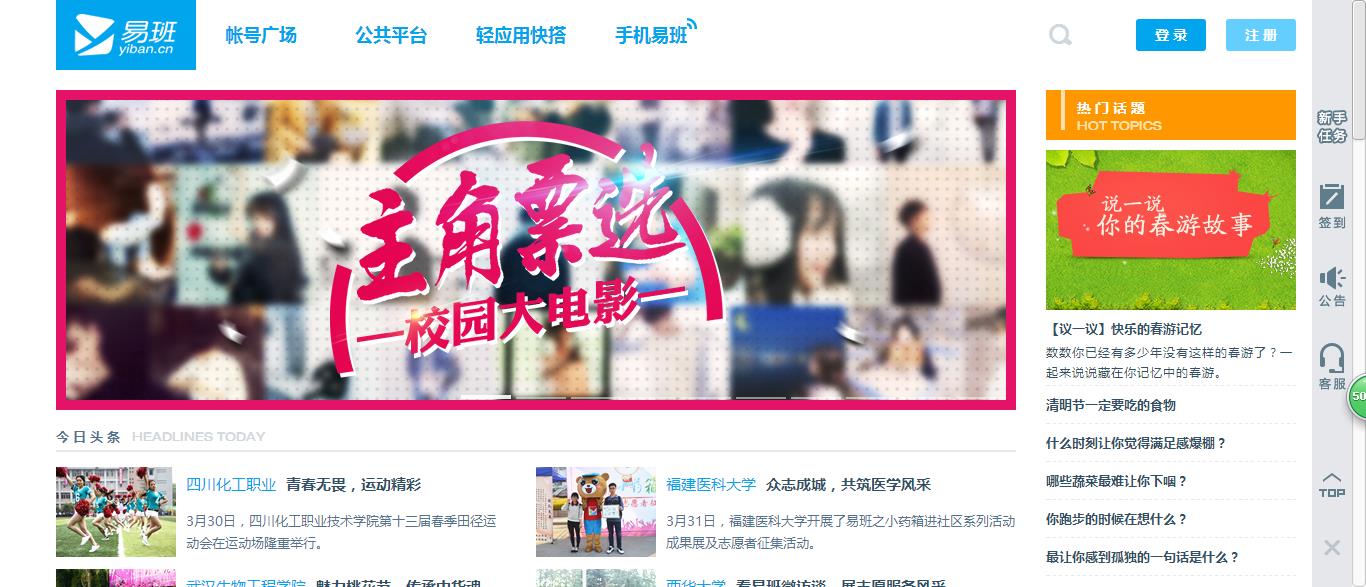 点击登陆然后点击忘记密码输入手机号和验证码然后跟着步骤来这样我们就通过自己找回了密码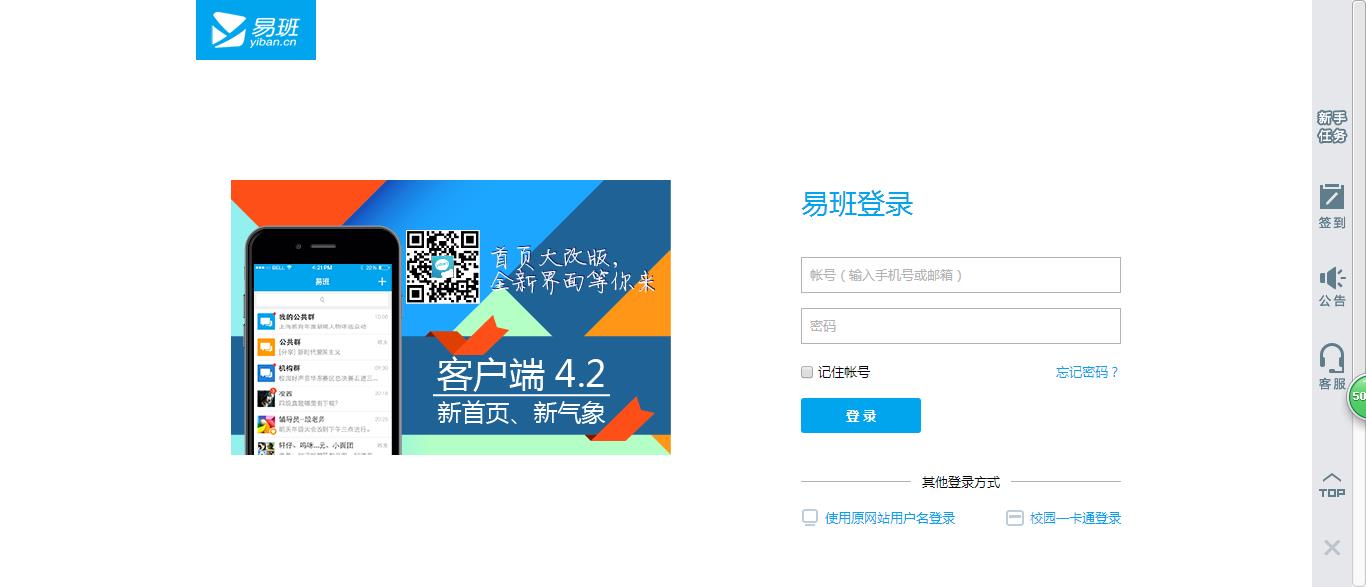 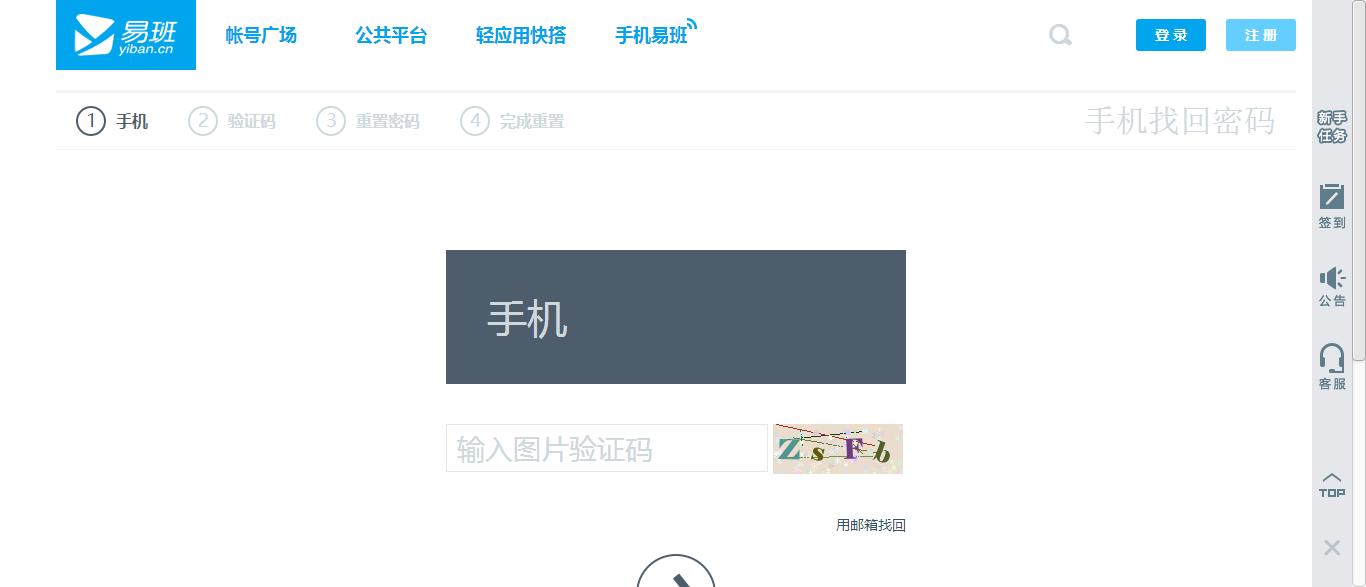 当然有些同学不是通过手机注册的是用邮箱注册的这样我们和第一种步骤一样点击易班的主页面然后点击登陆点击忘记密码在进入后点击用邮箱找回在跟着步骤来就能找回自己的密码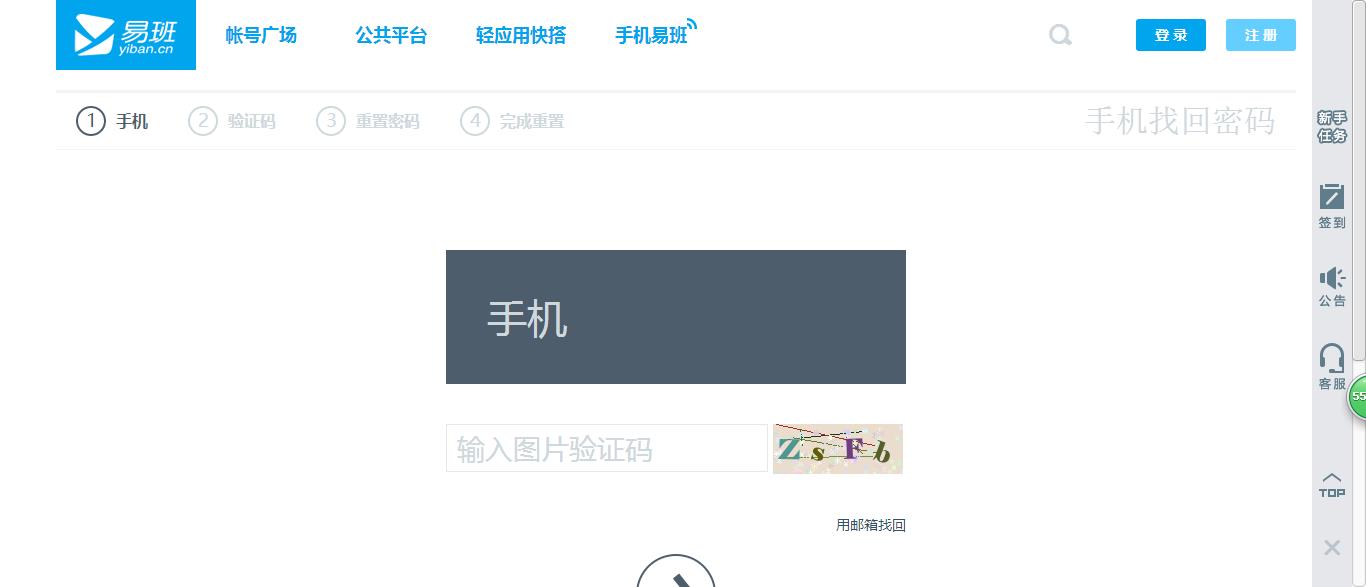 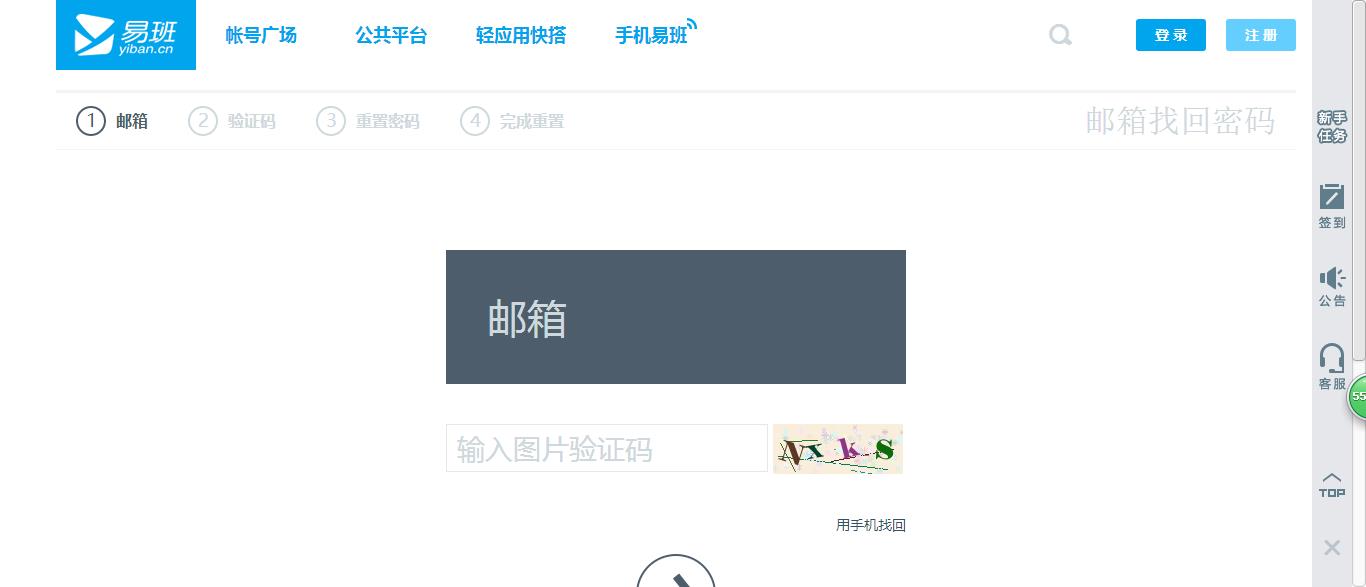 还有另一种同学是用以前的手机号注册的然后来读书手机号换了怎么办如果能记住密码就好办了登录以后点击设置哪儿下图有标记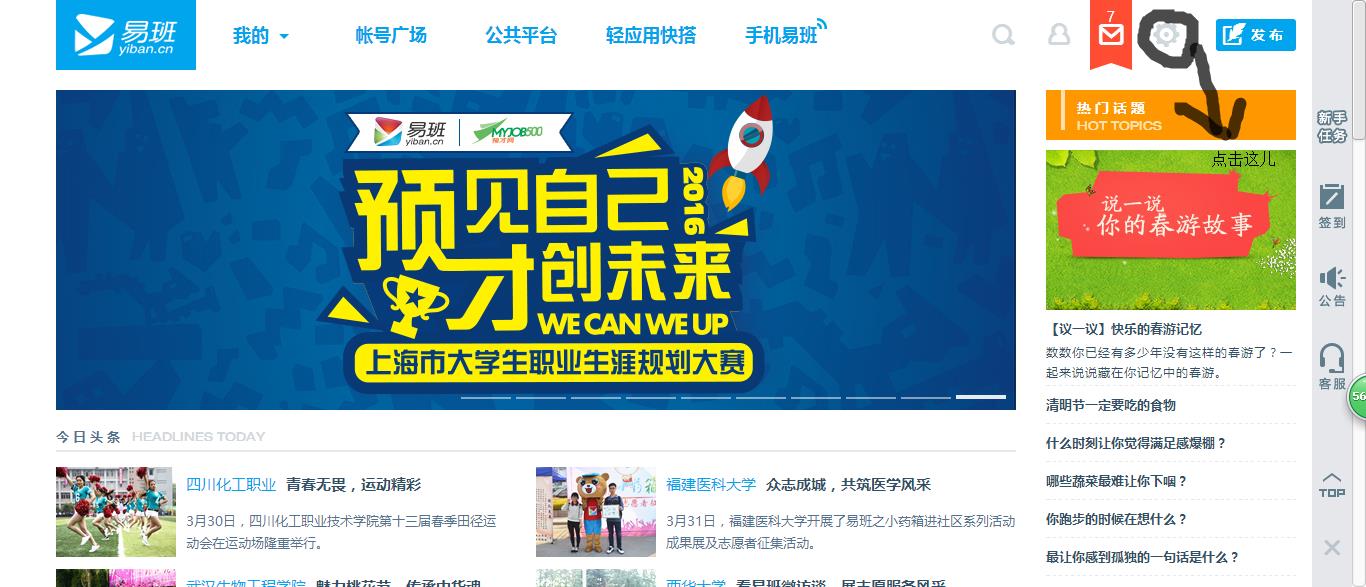 然后点击管理中心点击安全中心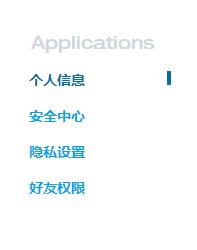 点击更换手机号码按照步骤来就能更换自己的手机号码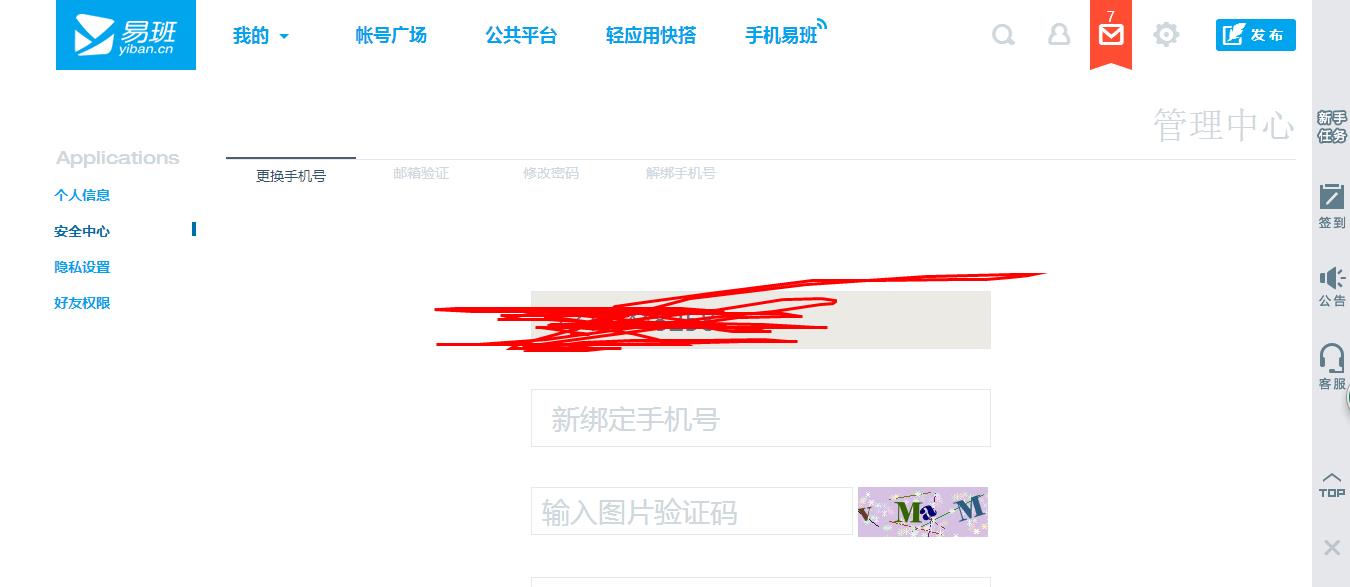 当然有些同学换了好多的手机号码然后密码也忘了这时你就需要联系我们的客服同学来帮助你找回密码了客服联系方式孙同学QQ：582606774裴同学QQ：475028886        